نموذج وصف مادة اللغة الإنكليزية 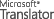 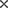 معلومات الوحدةمعلومات المادة الدراسيةمعلومات الوحدةمعلومات المادة الدراسيةمعلومات الوحدةمعلومات المادة الدراسيةمعلومات الوحدةمعلومات المادة الدراسيةمعلومات الوحدةمعلومات المادة الدراسيةمعلومات الوحدةمعلومات المادة الدراسيةمعلومات الوحدةمعلومات المادة الدراسيةمعلومات الوحدةمعلومات المادة الدراسيةعنوان الوحدةاللغة الانجليزية Iاللغة الانجليزية Iاللغة الانجليزية Iاللغة الانجليزية Iتسليم الوحدةتسليم الوحدةتسليم الوحدةنوع الوحدةأنشطة التعلم الأساسيةأنشطة التعلم الأساسيةأنشطة التعلم الأساسيةأنشطة التعلم الأساسية            ☒ نظريه            ☒ حاضر            ☐ المختبر            ☐ تعليمي            ☐ عملي            ☐ الحلقه الدراسيه            ☒ نظريه            ☒ حاضر            ☐ المختبر            ☐ تعليمي            ☐ عملي            ☐ الحلقه الدراسيه            ☒ نظريه            ☒ حاضر            ☐ المختبر            ☐ تعليمي            ☐ عملي            ☐ الحلقه الدراسيهرمز الوحدةENGL 101ENGL 101ENGL 101ENGL 101            ☒ نظريه            ☒ حاضر            ☐ المختبر            ☐ تعليمي            ☐ عملي            ☐ الحلقه الدراسيه            ☒ نظريه            ☒ حاضر            ☐ المختبر            ☐ تعليمي            ☐ عملي            ☐ الحلقه الدراسيه            ☒ نظريه            ☒ حاضر            ☐ المختبر            ☐ تعليمي            ☐ عملي            ☐ الحلقه الدراسيهECTS ائتمانات2222            ☒ نظريه            ☒ حاضر            ☐ المختبر            ☐ تعليمي            ☐ عملي            ☐ الحلقه الدراسيه            ☒ نظريه            ☒ حاضر            ☐ المختبر            ☐ تعليمي            ☐ عملي            ☐ الحلقه الدراسيه            ☒ نظريه            ☒ حاضر            ☐ المختبر            ☐ تعليمي            ☐ عملي            ☐ الحلقه الدراسيهSWL (ساعة / SEM)50505050            ☒ نظريه            ☒ حاضر            ☐ المختبر            ☐ تعليمي            ☐ عملي            ☐ الحلقه الدراسيه            ☒ نظريه            ☒ حاضر            ☐ المختبر            ☐ تعليمي            ☐ عملي            ☐ الحلقه الدراسيه            ☒ نظريه            ☒ حاضر            ☐ المختبر            ☐ تعليمي            ☐ عملي            ☐ الحلقه الدراسيهمستوى الوحدةمستوى الوحدةUGx11 1الفصل الدراسي للتسليمالفصل الدراسي للتسليمالفصل الدراسي للتسليمالفصل الدراسي للتسليم1الإدارة الإداريةالإدارة الإداريةالمهندسالكليهالمهندسالمهندسالمهندسالمهندسقائد الوحدةسعد محمود سرحانسعد محمود سرحان البريد الالكترونىsaad.mah@uowa.edu.iqsaad.mah@uowa.edu.iqsaad.mah@uowa.edu.iqsaad.mah@uowa.edu.iqلقب قائد الوحدةلقب قائد الوحدةساعد. محاضرة.مؤهلات قائد الوحدةمؤهلات قائد الوحدةمؤهلات قائد الوحدةمؤهلات قائد الوحدةماجستير.مدرس الوحدةسعد محمود سرحانسعد محمود سرحان البريد الالكترونىsaad.mah@uowa.edu.iqsaad.mah@uowa.edu.iqsaad.mah@uowa.edu.iqsaad.mah@uowa.edu.iqاسم المراجع النظيراسم المراجع النظيرغير متوفر البريد الالكترونىغير متوفرغير متوفرغير متوفرغير متوفرتاريخ اعتماد اللجنة العلميةتاريخ اعتماد اللجنة العلميةرقم الإصداررقم الإصداررقم الإصدار1.01.0العلاقة مع الوحدات الأخرىالعلاقة مع المواد الدراسية الأخرىالعلاقة مع الوحدات الأخرىالعلاقة مع المواد الدراسية الأخرىالعلاقة مع الوحدات الأخرىالعلاقة مع المواد الدراسية الأخرىالعلاقة مع الوحدات الأخرىالعلاقة مع المواد الدراسية الأخرىوحدة المتطلبات الأساسيةايالفصل الدراسيوحدة المتطلبات المشتركةايالفصل الدراسيأهداف الوحدة ونتائج التعلم والمحتويات الإرشاديةأهداف المادة الدراسية ونتائج التعلم والمحتويات الإرشاديةأهداف الوحدة ونتائج التعلم والمحتويات الإرشاديةأهداف المادة الدراسية ونتائج التعلم والمحتويات الإرشاديةأهداف الوحدةأهداف المادة الدراسيةلمراجعة القواعد الأساسية للغة.To develop writing skills in engineering topics with focus on enhancing students’ abilities to deliver ideas clearly according to academic writing structure, including introduction paragraph, body paragraphs and a conclusion.To improve students’ reading and comprehension skills in engineering topics, especially in prosthetics and orthotics engineering, and help them extract relevant information and summarize key points accurately.To enhance students’ vocabulary in engineering topics, through reading and listening activities.To improve students’ ability to listen effectively to different listening materials in engineering topics, understand the basic ideas, and summarize key points.To improve students’ ability to speak and present ideas in front of the class.To enhance students’ ability to engage and participate in classes through group reading or discussion.Module Learning Outcomesمخرجات التعلم للمادة الدراسيةStudents should be able to compose correct sentences according to the language grammar.Students should be able to deliver well-written reports that meet the standards expected in the engineering field.Students should be able to comprehend engineering documents, research papers, and manuals effectively.Students should be able to understand and use technical vocabulary accurately and appropriately in their academic and professional settings.Students should be able to listen to English listening materials in engineering field easily.Students should be able speak in English and present ideas in public.Students should be able to engage in groups and work in a team environment.Indicative Contentsالمحتويات الإرشاديةPart A – Review Grammar and Language Accuracy         Sentence structures and verb tenses in engineering contexts         Subject-verb agreement and word order         Common grammatical errors and their corrections. [8 hrs]Part B – Reading Comprehension         Reading and understanding simple technical texts and articles         Skimming and scanning techniques for technical information         Identifying main ideas and key details in engineering materials [8 hrs]Part C – Technical Vocabulary and Terminology:         Vocabulary building exercises and activities         Application of technical vocabulary in writing and speaking tasks [4 hrs]Part D – Writing Skills         Writing short paragraphs and descriptions of engineering processes         Constructing coherent sentences and organizing ideas         Introduction to technical report writing and documentation. [8 hrs]Part E – Listening and Comprehension Skills         Understanding spoken instructions and directions         Listening to daily conversation and short stories         Extracting key information from audio materials [8 hrs]Part F – Speaking Skills         Participating in group discussions         Practicing effective communication in team projects [7 hrs]Part G – Basic Communication Skills:         Greetings, introductions, and social interactions         Describing objects, processes, and diagrams [7 hrs]Learning and Teaching Strategiesاستراتيجيات التعلم والتعليمLearning and Teaching Strategiesاستراتيجيات التعلم والتعليمStrategies         Strategies that are used in delivering this module is to train the students on reading, listening and writing, and that is achieved through class exercises and assignments to improve those skills.         Communicative strategy: Encourage students to engage in authentic language use through pair and group work, discussions, role-plays, and real-life engineering scenarios.         Multimodal Instruction: Utilize a variety of teaching resources and materials, including audiovisual materials, interactive online platforms. Incorporate visual aids, diagrams, and multimedia tools to enhance comprehension and engage visual and auditory learners.         Authentic Materials: Incorporate authentic materials such as engineering articles, technical manuals, and industry reports to expose students to real-world language use in engineering contexts. This helps students develop language skills and domain-specific knowledge simultaneously.         Formative Assessment: Implement regular formative assessments, such as quizzes, short writing assignments, and oral presentations, to monitor students' progress and provide timely feedback. Use assessment tasks to gauge language development and target areas for improvement.         Self-Reflection and Self-Assessment: Encourage students to reflect on their language learning progress, set goals, and assess their own language proficiency. Promote self-directed learning by providing self-assessment tools and encouraging students to seek opportunities for autonomous language practice.Student Workload (SWL)الحمل الدراسي للطالب محسوب لـ ١٥ اسبوعاStudent Workload (SWL)الحمل الدراسي للطالب محسوب لـ ١٥ اسبوعاStudent Workload (SWL)الحمل الدراسي للطالب محسوب لـ ١٥ اسبوعاStudent Workload (SWL)الحمل الدراسي للطالب محسوب لـ ١٥ اسبوعاStructured SWL (h/sem)الحمل الدراسي المنتظم للطالب خلال الفصل34Structured SWL (h/w)الحمل الدراسي المنتظم للطالب أسبوعيا2.2Unstructured SWL (h/sem)الحمل الدراسي غير المنتظم للطالب خلال الفصل16Unstructured SWL (h/w)الحمل الدراسي غير المنتظم للطالب أسبوعيا1Total SWL (h/sem)الحمل الدراسي الكلي للطالب خلال الفصل505050Module Evaluationتقييم المادة الدراسيةModule Evaluationتقييم المادة الدراسيةModule Evaluationتقييم المادة الدراسيةModule Evaluationتقييم المادة الدراسيةModule Evaluationتقييم المادة الدراسيةModule Evaluationتقييم المادة الدراسيةAsAsTime/NumberWeight (Marks)Week DueRelevant Learning OutcomeFormative assessmentQuizzes25% (5)5, 10LO #1 and 2Formative assessmentAssignments75% (5)2, 4, 6, 8, 10, 12, and 14AllFormative assessmentClass Exercises85% (10)1, 3, 5, 7, 9, 11, 13 and 15AllFormative assessmentPresentation15% (5)12LO #6Summative assessmentMidterm Exam4 hr20% (20)7AllSummative assessmentFinal Exam3hr60% (60)16AllTotal assessmentTotal assessmentTotal assessment100% (100 Marks)Delivery Plan (Weekly Syllabus)المنهاج الاسبوعي النظريDelivery Plan (Weekly Syllabus)المنهاج الاسبوعي النظريWeekMaterial CoveredWeek 11. It’s a wonderful world!Grammar: Auxiliary verbs, naming tenses, questions and negative.Vocabulary: Social expressions, sport and Leisure.Reading: Wonders of the modern world.Writing: Topic sentences.Listening: My wonders exercise.Week 22. Get happy!Grammar: Present tenses, simple and continuous, and present passive.Vocabulary: Numbers and dates, money and fractions.Reading: The clown doctor.Writing: Developing paragraphs with descriptive details.Listening: Sports exercise.Week 33. Telling talesGrammar: Past tenses, past simple, continuous, and perfect, and past passive.Vocabulary: Art and Literature.Reading: The painter and the Writer.Writing: Using word maps to brainstorm.Listening: Books and films exercise.Week 44. Doing the right thingGrammar: Modal verbs – obligation and permission.Reading: A world guide to good manners.Vocabulary: Nationality words, countries and adjectives.Writing: Review of descriptive vocabulary.Listening: Come round to my place exercise.Week 55. On the moveGrammar: Future forms – going to, will, and present continuous.Reading: My kind of holidays.Vocabulary: the weather, travelling around.Week 66. I just love it!Grammar: Questions with like and verb patterns.Reading: Global Pizza- the history of the world’s most famous food.Vocabulary: Describing food, cities and people.Writing: Paragraph explaining cause and effect/ result.Listening: New York and London exercise.Week 77. The world of workGrammar: Present perfect, and present perfect passive.Reading: Dream jobs.Vocabulary: Phrasal verbs, on the phone.Writing: Expressing personal feelings about problems.Listening: The busy life of a retired man.Week 88. Just imagineGrammar: Conditionals, first and second conditionals, and time clauses.Vocabulary: Base and strong adjectives.Reading: Who wants to be a millionaire.Writing: Using time expressions: after, before, and when.Listening: Who wants to be a millionaire exercise.Week 99. Getting on togetherGrammar: Modal verbs – Probability and possibility.Vocabulary: character adjectives, agreeing and disagreeing.Reading: The man who planted trees.Writing: Writing about causes and effect relationships.Listening: Brothers and Sisters exercise.Week 1010. ObsessionsGrammar: Present perfect continuous, questions and answers, and time clauses.Vocabulary: Compound nouns.Reading: Famous for not being famous.Writing: Summarizing all previous exercises in one writing exercise.Listening: Collectors exercise.Week 1111. Tell me about itGrammar: Indirect Questions, and questions tags.Reading: Engineering reading material 1.Vocabulary: Engineering terms 1.Speaking: group discussion.Listening: BBC six minutes English exercise.Week 12Speaking presentation.Listening: Ted video exercise.Week 1312. Life’s great events!Grammar: Reported speech: reported statements, and reported requests and commands.Reading: Engineering reading material 2Vocabulary: Engineering terms 2.Speaking: group discussion.Listening: Engineering listening material.Week 14Reading: Engineering reading material 3Vocabulary: Engineering terms 3Week 15Content reviewWeek 16Preparatory week before the final ExamDelivery Plan (Weekly Lab. Syllabus)المنهاج الاسبوعي للمختبرDelivery Plan (Weekly Lab. Syllabus)المنهاج الاسبوعي للمختبرWeekMaterial CoveredWeek 1Week 2Week 3Week 4Week 5Week 6Week 7Learning and Teaching Resourcesمصادر التعلم والتدريسLearning and Teaching Resourcesمصادر التعلم والتدريسLearning and Teaching Resourcesمصادر التعلم والتدريسTextAvailable in the Library?Required Texts1. New Headway Plus Intermediate Student Book, Liz and Hohn Soars, 2006, Oxford University Press.2. Writing in Paragraphs, Dorothy E Zemach and Calos Islam, 2010, Macmillan.YesRecommended TextsNoWebsitesNews – Biomedical Engineering at the University of Michigan (umich.edu)TED-Ed - YouTubeBBC Learning English - 6 Minute EnglishNews – Biomedical Engineering at the University of Michigan (umich.edu)TED-Ed - YouTubeBBC Learning English - 6 Minute EnglishGrading Schemeمخطط الدرجاتGrading Schemeمخطط الدرجاتGrading Schemeمخطط الدرجاتGrading Schemeمخطط الدرجاتGrading Schemeمخطط الدرجاتGroupGradeالتقديرMarks (%)DefinitionSuccess Group(50 - 100)A - Excellentامتياز90 - 100Outstanding PerformanceSuccess Group(50 - 100)B - Very Goodجيد جدا80 - 89Above average with some errorsSuccess Group(50 - 100)C - Goodجيد70 - 79Sound work with notable errorsSuccess Group(50 - 100)D - Satisfactoryمتوسط60 - 69Fair but with major shortcomingsSuccess Group(50 - 100)E - Sufficientمقبول50 - 59Work meets minimum criteriaFail Group(0 – 49)FX – Failراسب (قيد المعالجة)(45-49)More work required but credit awardedFail Group(0 – 49)F – Failراسب(0-44)Considerable amount of work requiredNote: Marks Decimal places above or below 0.5 will be rounded to the higher or lower full mark (for example a mark of 54.5 will be rounded to 55, whereas a mark of 54.4 will be rounded to 54. The University has a policy NOT to condone "near-pass fails" so the only adjustment to marks awarded by the original marker(s) will be the automatic rounding outlined above.Note: Marks Decimal places above or below 0.5 will be rounded to the higher or lower full mark (for example a mark of 54.5 will be rounded to 55, whereas a mark of 54.4 will be rounded to 54. The University has a policy NOT to condone "near-pass fails" so the only adjustment to marks awarded by the original marker(s) will be the automatic rounding outlined above.Note: Marks Decimal places above or below 0.5 will be rounded to the higher or lower full mark (for example a mark of 54.5 will be rounded to 55, whereas a mark of 54.4 will be rounded to 54. The University has a policy NOT to condone "near-pass fails" so the only adjustment to marks awarded by the original marker(s) will be the automatic rounding outlined above.Note: Marks Decimal places above or below 0.5 will be rounded to the higher or lower full mark (for example a mark of 54.5 will be rounded to 55, whereas a mark of 54.4 will be rounded to 54. The University has a policy NOT to condone "near-pass fails" so the only adjustment to marks awarded by the original marker(s) will be the automatic rounding outlined above.Note: Marks Decimal places above or below 0.5 will be rounded to the higher or lower full mark (for example a mark of 54.5 will be rounded to 55, whereas a mark of 54.4 will be rounded to 54. The University has a policy NOT to condone "near-pass fails" so the only adjustment to marks awarded by the original marker(s) will be the automatic rounding outlined above.